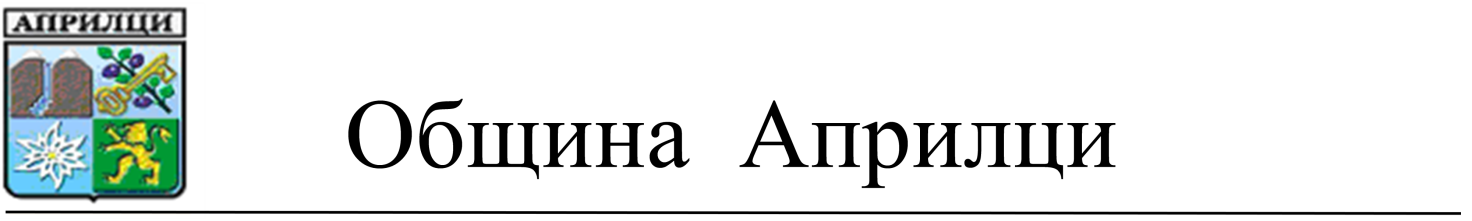 КОНКУРСНА ДОКУМЕНТАЦИЯ 
За провеждане на публично оповестен конкурс за отдаване под наем за срок от 10 /десет/ години на помещения № 6 /шест/, № 7 /седем/, № 8 /осем/ и припадащите се идеални части от коридорите, стълбищата и сервизните помещения, в сграда с идентификатор 52218.530.535.1, със ЗП 262 кв.м., с НТП „За обект, комплекс за здравеопазване”, по кадастралната карта на гр.Априлци, кв.Център /Общинската поликлиника/ – публична общинска собственост съгласно АПОС № 150/07.02.2013 г.ОБЩА ЧАСТПредназначение на документациятаНастоящата документация съдържа информация, съгласно Наредбата за реда за придобиване, управление и разпореждане с общинско имущество, приета от Общинския съвет – Априлци, която дава възможност на участниците да се запознаят с предмета на публично оповестения конкурс, условията за участие, изискванията към кандидатите и процедурата по провеждането му.Обект и условия на публично оповестения конкурс:Отдаване под наем за срок от 10 /десет/ години на помещения № 6 /шест/, № 7 /седем/, № 8 /осем/ и припадащите се идеални части от коридорите, стълбищата и сервизните помещения, в сграда с идентификатор 52218.530.535.1, със ЗП 262 кв.м., с НТП „За обект, комплекс за здравеопазване”, по кадастралната карта на гр.Априлци, кв.Център /Общинската поликлиника/ – публична общинска собственост съгласно АПОС № 150/07.02.2013 г., при следните конкурсни условия:Помещението да се използва като кабинет за самостоятелна медико – техническа  лаборатория за извън болнична медицинска помощ за осъществяване на зъботехнически дейности и производство на медицински и помощни средства, предписани от лекар, съответно лекар по дентална медицина; Най-висока месечна наемна цена;Други предложения по желание на участника в конкурса;Всички разходи и консумативи свързани с отдадените под наем кабинети и идеалните им части от: коридорите, стълбищата и сервизните помещения са за сметка на наемателя;Минимална начална месечна конкурсна наемна цена – равна на 100,00 лв./сто лева/.Етапи на публично оповестения конкурсПублично оповестения конкурсът се провежда на два етапа:І-ви етап – проверка, относно спазени ли са условията за участие в публично оповестения конкурс и изискванията при изготвяне и предаване на писмените предложения, както и представени ли са изискуемите документи, съгласно Раздел ІІІ от настоящата документация. Допускане на участниците до втория етап на публично оповестения конкурс.ІІ-ри етап – Отваряне на пликовете с надпис “Разработка по условията на публично оповестения конкурс” и обсъждане отговарят ли разработките на обявените условия, посочени в Раздел І “Обща част”, т.2 “Обект и условия на публично оповестения конкурс”. Класиране на участниците.Закупуване на конкурсната документацияКонкурсната документация се закупува на касата в Общински център за информация и услуги на гражданите на първи етаж в сградата на Община Априлци срещу 10.00 лв. в брой без включен ДДС, в срок до 16:30 часа на 09.10.2019 г., включително.Депозит за участие в публично оповестения конкурсДепозитната вноска за участие в публично оповестения конкурс в размер на 100,00 лв. /сто лева/, се внася по банкова сметка на Община Априлци в:Срокът за внасяне на депозитната вноска до 16:00 часа на 09.10.2019 г., включително.Оглед на помещениетоОглед на помещението се извършва всеки присъствен ден в рамките на работното време на общинска администрация, в срок до 15:30 часа на 09.10.2019 г., след закупена конкурсна документация и предварителна заявка.Дата за провеждане на публично оповестения конкурс Публично оповестения конкурс ще се проведе на 10.10.2019 г. от 11:00 часа в заседателната зала на Община Априлци.Дата за провеждане на повторен публично оповестен конкурс При неявяване на кандидати ще се проведе повторен публично оповестен конкурс на 17.10.2019 г., при същите условия, час и място. Конкурсната документация ще се закупува в касата на Общинския център за информация и услуги на гражданите, на първия етаж в сградата на Община Априлци срещу 10,00 лв. в брой без ДДС, до 16:00 часа, огледа на кабинетите ще се извършва до 15:30 часа, внасянето на депозита за участие в публично оповестения конкурс до 16:00 часа, а подаването на предложенията 16:30 часа на 16.10.2019 г., включително.УСЛОВИЯ ЗА УЧАСТИЕ В ПУБЛИЧНО ОПОВЕСТЕНИЯ КОНКУРСКой може да участва в публично оповестения конкурс?В публично оповестения конкурс могат да участват всички физически и юридически лица, закупили настоящата конкурсна документация, отговарящи на условията и спазили процедурата по провеждането му.Представяне на писмено предложение Подаването на пликовете с предложенията за участие в публично оповестения конкурс ще се извършва на в Общинския Център за информация и услуги на гражданите, в срок до 16:30 часа на 09.10.2019 г., включително. Ако офертата е изпратена по пощата същата трябва да постъпи в Община Априлци в посоченият по – горе срок.Предложението трябва да бъде съобразено с изискванията, посочени в Раздел ІІІ.ИЗИСКВАНИЯ ПРИ ИЗГОТВЯНЕ И ПРЕДСТАВЯНЕ НА ПРЕДЛОЖЕНИЯТАСъдържание на разработката по условията на публично оповестения конкурсПредложението на участниците в публично оповестения конкурс трябва да съдържа:а) представяне на кандидатанаименование, статут, регистрация, предмет на дейност на фирмата,ЕИК, трите имена на представляващия и управляващия, ЕГН, лични данни, точен адрес;други данни, които кандидатът счете за целесъобразно;б) наименование и описание на обекта на публично оповестения конкурс;в) разработка по условията на публично оповестения конкурс.Представянето на кандидата и разработката по условията на публично оповестения конкурс, съгласно Раздел І, т.2, се поставят в запечатан непрозрачен плик, върху който кандидатът отбелязва “Разработка по условията на публично оповестения конкурс”, както и името и адреса на подателя.Посоченият плик, заедно с изискуемите документи по т.2 от Раздел ІІІ, се поставят в общ запечатан непрозрачен плик с надпис “Предложение за участие в публично оповестен конкурс за отдаване под наем за срок от 10 десет/ години на помещения № 6 /шест/, № 7 /седем/, № 8 /осем/ и припадащите се идеални части от коридорите, стълбищата и сервизните помещения, в сграда с идентификатор 52218.530.535.1, със ЗП 262 кв.м., с НТП „За обект, комплекс за здравеопазване”, по кадастралната карта на гр.Априлци, кв.Център /Общинската поликлиника/ – публична общинска собственост съгласно АПОС № 150/07.02.2013 г.както и името и адреса на подателя и ЕИК на юридическото лице.Документи, които следва да се приложат към предложението:2.1. Заявление за участие в публично оповестения конкурс – образец №1Заявлението се попълва на ръка или на печатащо устройство и се подписва от законния представител на участника.2.2. Документ за закупена конкурсна документация – издава се от Община Априлци и служи за допуск до участие в публично оповестения конкурс лично или чрез пълномощник единствено на лицето, за чиято сметка е извършено плащането и важи само за публично оповестения конкурс, за който се отнася закупената документация.Документът за закупена конкурсна документация се представя в оригинал или заверено копие от участника в публично оповестения конкурс с гриф “вярно с оригинала”, подпис и печат.2.3. Документ за внесен депозит – представлява документ, удостоверяващ платения депозит и служи за допуск до участие в публично оповестения конкурс лично или чрез пълномощник единствено на лицето, за чиято сметка е извършено плащането и важи само за обекта на публично оповестения конкурс.Документът за внесения депозит се представя в оригинал или заверено копие от участника в публично оповестения конкурс с гриф “вярно с оригинала”, подпис и печат.2.4. Решение на управителните органи на дружеството за участие в публично оповестения конкурс. Изискването важи и за едноличния собственик на капитала в ЕООД и ЕАД. Представя се в оригинал.2.5. Декларация за запознаване с конкурсната документация, извършен оглед и запознаване с обекта на публично оповестения конкурс – образец №2.Декларацията се попълва на ръка или на печатащо устройство и се подписва от законния представител на участника.2.6. Пълномощно за представителство.Пълномощното за представителство се изготвя и представя, когато в публично оповестения конкурс участва пълномощник, упълномощен орган на юридическо лице, който има право да извършва това в съответствие с неговите учредителни актове и Търговския закон.Пълномощното трябва да бъде нотариално заверено и да съдържа точното наименование на обекта на публично оповестения конкурс, за който пълномощника е упълномощен да участва.2.7. Копие от документ за членство в съответния лекарски или зъболекарски съюз. Представя заверено копие от участника в публично оповестения конкурс с гриф “вярно с оригинала”, подпис и печат.Начин и срок за предаване на предложението 3.1. Предложението трябва да бъде съобразено с изискванията, посочени в Раздел ІІІ на настоящата документация, като в плика с предложението се представят документите по Раздел ІІІ, т.2 и плика с надпис “Разработка по условията на публично оповестения конкурс”. То се представя на български език, четливо, попълнено на ръка или на печатащо устройство;3.2. Всяка страница в предложението на кандидата трябва да е подписана и подпечатана, с цел удостоверяване на нейната валидност;3.3. Документи се подават в запечатан непрозрачен плик, върху който кандидата отбелязва пълното наименование на обекта на публично оповестения конкурс, името и адреса на подателя; 3.4. Предложенията се приемат в срок до 16:30 часа на 09.10.2019 г., включително в Общински център за информация и услуги на гражданите. Ако  офертата е изпратена по пощата същата трябва да постъпи в Община Априлци в посоченият по горе срок.3.5. Допълнения или изменения в предадени вече предложения не се допускат.ПРОЦЕДУРА ПО ОТВАРЯНЕ И ОЦЕНЯВАНЕ НА ПРЕДЛОЖЕНИЯТАОтваряне на предложенията1.1. На заседанието на конкурсната комисия, председателят и проверява дали пликовете са запечатани, отбелязано ли е пълното наименование на обекта на публично оповестения конкурс и адреса на подателя, съобщава общия брой на предложенията и отваря пликовете.1.2. След отваряне на всяко предложение, членовете на комисията проверяват дали са спазени условията за участие в публично оповестения конкурс и изискванията при изготвяне и предаване на предложенията. След проверката председателят обявява дали предложенията отговарят на изискванията за допускане до втория етап на публично оповестения конкурс.1.3. Предложенията, подадени в комисията след изтичане на срока за подаване, не се допускат до разглеждане, което се отразява в протокола и подателите им се уведомяват.1.4. Не се разглеждат предложения, които:са подадени след определения срок;са подадени в незапечатан и непрозрачен плик;не съдържат изискуемите документи, посочени в Раздел ІІІ, т.2 на настоящата конкурсна документация, в изискваната форма;1.5. На заседанието на комисията се води протокол, в който се отразяват направените констатации.1.6. Комисията пристъпва към отваряне на пликовете с надпис “Разработка по условията на публично оповестения конкурс” само на участниците, представили всички необходими документи.1.7. Конкурсната комисия може да поиска в определен от нея срок след изтичане на срока за подаване на предложенията писмени разяснения и/или документи по предложенията. Тези разяснения не могат да водят до изменение или допълнение на представените предложения.1.8. Кандидатите за участие в публично оповестения конкурс могат да присъстват при отваряне на пликовете с надпис “Предложение за участие в публично оповестен конкурс с цел допускане до втория етап на публично оповестения конкурс, както и при самото отваряне на пликовете с надпис “Разработка по условията на публично оповестения конкурс”. Оценяване на предложениятаОценката на подадените и допуснати до разглеждане предложения се извършва комплексно по обявените условия и изисквания на публично оповестения конкурс, както следва:Кобщо = К1 х 0,80 + К2 х 0,10 + К 3 х 0,10 Комисията поставя оценки в точки от 1 /едно/ до 10 /десет/, по условията на публично оповестения конкурс на представените разработки от кандидатите участници по отделните условия, които оценки се претеглят по обявените тежести на значимост. Тежестите на значимост са определени в коефициенти, като сумата от всички тежести е равна на 1 /едно/.К 1 – оценка на офертна месечна наемна цена, с тежест 0.80Ц участник – предложената от оценявания участник месечна наемна ценаЦ максимално предложена цена – най-високата предложена от участник в публично оповестения конкурс месечна наемна ценаУчастникът предложил най – висока офертна месечна наемна цена , получава максималният броя точки 10 /десет/, всеки следващ участник предложил в разработката на конкурсните условия, по – ниска офертна месечна наемна цена, получава оценка получена по горната формула, която е правопропорционална на предложената месечна наемна цена.К2 – оценка на разработката по условието използване на помещението при запазване на досегашното му предназначение, поставяна от комисията с тежест 0.10;К3  – оценка поставена от комисията за поемане на ангажименти по желание на участника с тежест 0.10;Класиране на предложениятаПредложенията се класират по ред, съобразно удовлетворяване на конкурсните условия. На първо място се класира предложението, удовлетворяващо в най – висока степен конкурсните условия.Изготвяне на мотивиран доклад до кмета на община Априлци За своята работа конкурсната комисия води протокол, който се подписва от всички членове.Конкурсната комисия изготвя мотивиран доклад до кмета на Община Априлци в седемдневен срок, след провеждане на публично оповестения конкурс, който съдържа предложение за определяне на участник, спечелили публично оповестения конкурс и сключване на договор с него, както и класиране по ред на следващите участници, съобразно удовлетворяване на конкурсните условия.ОБЯВЯВАНЕ НА УЧАСТНИКА, СПЕЧЕЛИЛ ПУБЛИЧНО ОПОВЕСТЕНИЯ КОНКУРС, И СКЛЮЧВАНЕ НА ДОГОВОР Кметът на общината в срок до седем дни от получаване на доклада на конкурсната комисия, с решение определя спечелилия публично оповестения конкурс участник и условията по договора.За спечелил публично оповестения конкурс се обявява кандидатът, чието предложение най-пълно удовлетворява конкурсните условия.Участниците в публично оповестения конкурс се уведомяват писмено за решението.В срок 3 работни дни след изтичането на срока за обжалване на решението, Общинската администрация освобождава депозитите на участниците, като депозитът на спечелилия публично оповестения конкурс се задържа като гаранция за сключване на договора и се освобождава в срок 3 работни дни от датата на подписване на договора за отдаване под наем. В случай че от участник в публично оповестения конкурс бъде подадена жалба срещу решението, Общинската администрация задържа и неговия депозит до окончателното приключване на производството по жалбата.С решението за определяне на участника, спечелил публично оповестения конкурс, задължително се определя и срокът за сключване на договора.Договорът се сключва от кмета на общината с участника, спечелил публично оповестения конкурс. В договора задължително се включват условията, при които е спечелен публично оповестения конкурс.Ако в определения срок не бъде сключен договор по вина на участника, спечелил публично оповестения конкурс, кметът на общината може да вземе мотивирано решение за даване на срок за сключване на договор с класирания на второ място участник, удовлетворил конкурсните условия.С решението се определя и нов срок, в който класираният на второ място участник следва да внесе отново депозита за участие.Ако в определения срок не бъде сключен договор по причини, независещи от волята на участника, спечелил публично оповестения конкурс, съответно на класирания на второ място, кметът на общината взема решение за удължаване срока за сключване на договор.Ако участникът, спечелил публично оповестения конкурс, съответно класираният на второ място участник, на когото е даден срок за сключване на договор не сключи по своя вина договора в определения срок, внесеният от него депозит се задържа.ПРИЛОЖЕНИ ОБРАЗЦИПРОЕКТ !!!ДОГОВОР
за отдаване под наем на помещения, идеалните им части в кабинет – публична общинска собственост Днес, ……….2019 г. /…………………………………две хиляди и деветнадесета година/, в гр.Априлци, между страните:1. ОБЩИНА АПРИЛЦИ, БУЛСТАТ 000291627, с адрес гр.Априлци, кв.Център, ул.”В.Левски” № 109, представлявана от д-р Младен Максимов Пелов – Кмет на Община Априлци,  наричана по – долу за краткост “НАЕМОДАТЕЛ”, от една страна, И 2.” ………………..”, ЕИК …………………….., със седалище гр……………………….., адрес на управление гр…………………………., представлявано и управлявано от ……………………….с ЕГН …………………………… с постоянен адрес: гр……………………, наричан по – долу за краткост “НАЕМАТЕЛ”, от друга страна, на основание чл.14, ал.7 от Закона за общинската собственост, чл.16 от Наредбата за реда за придобиване, управление и разпореждане с общинско имущество, Решение № 594/26.09.2019 г. на Общинския съвет – Априлци и Заповед № ……/………..2019 г. на Кмета на Община Априлци, се сключи настоящия договор, за следното:І. ПРЕДМЕТ НА ДОГОВОРАС настоящият договор Община Априлци отдава под наем помещения № 6 /шест/, № 7 /седем/, № 8 /осем/ и припадащите се идеални части от коридорите, стълбищата и сервизните помещения, в сграда с идентификатор 52218.530.535.1. със 3П 262 кв.м., с НТП „За обект, комплекс за здравеопазване”, по кадастралната карта на гр.Априлци, кв.Център /Общинската поликлиника/ - публична общинска собственост съгласно АПОС №150/07.02.2013 г.ІІ. СРОК НА ДОГОВОРАНастоящият договор се сключва за срок от 10 /десет/ години, считано от ……….2019 г. /…………. две хиляди и деветнадесета година/ до ………..2029 г. /две хиляди и двадесет и девета година/.ІІІ. НАЕМНА ЦЕНА И НАЧИН НА ПЛАЩАНЕНАЕМАТЕЛЯТ заплаща на НАЕМОДАТЕЛЯ месечен наем за помещения № 6 /шест/, № 7 /седем/, № 8 /осем/ и припадащите се идеални части от коридорите, стълбищата и сервизните помещения, в сграда с идентификатор 52218.530.535.1. със 3П 262 кв.м., с НТП „За обект, комплекс за здравеопазване”, по кадастралната карта на гр.Априлци, кв.Център /Общинската поликлиника/ - публична общинска собственост съгласно АПОС №150/07.02.2013 г., в размер на - ………… лв. /……………………….лева/.НАЕМАТЕЛЯТ се задължава да заплаща месечния наем по чл. 2 не по-късно от 10 /десето/ число на следващия календарен месец за изтеклия месец по банкова сметка на Община Априлци в:, или на касата на общината.Месечната наемна цена се актуализира ежегодно с годишния инфлационен индекс за страната или при изменението на нормативните документи с едностранно уведомление до НАЕМАТЕЛЯ от страна на НАЕМОДАТЕЛЯ. ІV. ПРАВА И ЗАДЪЛЖЕНИЯ НА НАЕМОДАТЕЛЯНАЕМОДАТЕЛЯТ се задължава да предостави на НАЕМАТЕЛЯ описания в чл.1 имот не по-късно от седем дни, след сключване на настоящия договор.НАЕМОДАТЕЛЯТ има право да извършва проверки за начина на стопанисване на имотите и при установени нарушения да прави писмено предписание за преустановяване и отстраняване на последиците.V. ПРИЕМАНЕ И ПРЕДАВАНЕ НА ИМОТА(1)Предаване и приемане на имотите се извършва с предавателно – приемателен протокол, в който се описва подробно състоянието на имотите.(2)Съставеният протокол по ал.1 се подписва от двете страни по настоящия договор.VІ. ПРАВА И ЗАДЪЛЖЕНИЯ НА НАЕМАТЕЛЯНАЕМАТЕЛЯТ се задължава да ползва общинския кабинет за самостоятелна медико – техническа  лаборатория за извън болнична медицинска помощ за осъществяване на зъботехнически дейности и производство на медицински и помощни средстваНАЕМАТЕЛЯТ се задължава да ползва помещенията с грижата на добър стопанин и да предаде владението върху тях на НАЕМОДАТЕЛЯ, след изтичане /прекратяване/ срока на настоящия договор.Извършените трайни подобрения върху помещенията по време на експлоатацията им са за сметка на НАЕМАТЕЛЯ и след изтичане /прекратяване/ срока на договора, остават в патримониума на НАЕМОДАТЕЛЯ, без да се заплащат от последния.НАЕМАТЕЛЯТ има право да извършва подобрения върху помещенията, само ако има писмено разрешение от НАЕМОДАТЕЛЯ.НАЕМАТЕЛЯТ се задължава да съобщава на НАЕМОДАТЕЛЯ за повреди и посегателства върху имотите.НАЕМАТЕЛЯТ се задължава да заплаща всички разходи и консумативи, свързани с ползването на помещенията и съответните им идеални части от: коридорите, стълбищата, сервизните помещения.НАЕМАТЕЛЯТ няма право да преотдава помещенията на трети лица под каквато и да е форма.НАЕМАТЕЛЯТ се задължава един месец, преди изтичане на уговорения в настоящия договор срок, да уведоми НАЕМОДАТЕЛЯ за своите намерения, относно ползването на помещенията.VІІ. ПРЕКРАТЯВАНЕ НА ДОГОВОРАДействието на настоящия договор се прекратява:с изтичане на договорения срок, като при това НАЕМОДАТЕЛЯТ не е длъжен да предизвестява НАЕМАТЕЛЯ и последния не може да счита, че договора му е продължен за неопределено време;по взаимно съгласие между страните;при нарушаване на задълженията на всяка от страните, изправната страна има право да прекрати договора едностранно с писмено месечно предизвестие;При неплащане на наемната цена повече от два месеца, договорът се счита за едностранно прекратен по вина на НАЕМАТЕЛЯ, като същия остава задължен за дължимата наемна цена, ведно със законната лихва.При прекратяване на договора страните изготвят двустранен протокол за състоянието, в което се намира имота.VІІ. ДОПЪЛНИТЕЛНИ УСЛОВИЯПри неизпълнение на чл.2 от настоящия договор  НАЕМАТЕЛЯТ дължи на НАЕМОДАТЕЛЯ неустойка в размер на 1 % /един процент/ за всеки просрочен ден, а при закъснение повече от 15 /петнадесет/ дни , неустойка в размер на 10 % /десет процента/ върху неиздължената вноска, за всеки просрочен ден.В случай, че договорът бъде прекратен, а НАЕМАТЕЛЯТ продължи да ползва кабинета без съгласието на НАЕМОДАТЕЛЯ, първият ще заплаща месечен наем в двоен размер, до отстраняването му по надлежния редПри промяна на нормативната база НАЕМОДАТЕЛЯ запазва правото си на промени в условията на настоящия договор, продиктувани от тази промяна.Страните по този договор ще решават споровете, възникнали относно неговото изпълнение, по взаимно съгласие, а когато това се окаже невъзможно – по съдебен ред.За неуредените взаимоотношения по настоящия договор се прилагат разпоредбите на действащото в Република България законодателство.Настоящият договор се състави и подписа в четири екземпляра – по един за всяка от страните и два за вписване в Службата по вписванията при Районен съд – гр. Троян. Вписването е за сметка на НАЕМАТЕЛЯ Образец №1Допредседателя на Комисиятаза провеждане На Публичнооповестен конкурсЗАЯВКАза участие в публично оповестен конкурс за отдаване под наем за срок от 10 /десет/ години на помещения № 6 /шест/, № 7 /седем/, № 8 /осем/  и припадащите се идеални части от коридорите, стълбищата и сервизните помещения, в сграда с идентификатор 52218.530.535.1, със ЗП 262 кв.м., с НТП „За обект, комплекс за здравеопазване”, по кадастралната карта на гр.Априлци, кв.Център /Общинската поликлиника/ – публична общинска собственост съгласно АПОС № 150/07.02.2013 г.ЗАЯВЯВАМ участието си в публично оповестен конкурс за отдаване под наем на      : при следните конкурсни условия:Кабинета/помещението да се използва по досегашното му предназначение – като ………………………………………………най – висока месечна наемна цена:други ангажименти по желание на участника.Декларирам, че съм запознат и приемам условията за участие в публично оповестения конкурс.ПРИЛОЖЕНИЕ:Документ за закупена конкурсна документация;Документ за внесен депозит;Решение на управителните органи на дружеството за участие в публично оповестения конкурс;Декларация за запознаване с конкурсната документация, извършен оглед и запознаване с кабинета/помещението (Образец 2);Пълномощно за представителство;Разработка по условията на публично оповестения конкурсОбразец № 2Декларирам, че съм се запознал/а с конкурсната документация и проекто - договора към нея. Извърших оглед на кабинета и оборудването в него и нямам претенции към Община Априлци за непредставени документи и необективна информация.СЪДЪРЖАНИЕСЪДЪРЖАНИЕСЪДЪРЖАНИЕІ.Обща част3 - 4Предназначение на документацията3Обект и условия на публично оповестения конкурс3Етапи на публично оповестения конкурс3Закупуване на конкурсната документация3Депозит за участие в публично оповестения конкурс3Оглед на кабинетите3Дата за провеждане на публично оповестения конкурс3-4Дата за провеждане на повторен публично оповестен конкурс при неявяване на кандидати4ІІ.Условия за участие  в публично оповестения конкурс  4Кой може да участва в публично оповестения конкурс?4Представяне на писмено предложение4ІІІ.Изисквания при изготвяне и представяне на предложенията4 – 5Съдържание на разработката по условията на публично оповестения конкурс4Документи, които следва да се приложат към предложението4 - 5Начин и срок на предаване на предложенията5ІV.Процедура по отваряне и оценяване на предложенията6Отваряне на предложенията6Оценяване на предложенията6 – 7Класиране на предложенията7Изготвяне на мотивиран доклад до кмета на община Априлци7V.Обявяване на участника, спечелил публично оповестения конкурс и сключване на договор за отдаване под наем 7 – 8VІ.Приложени образци9 – 14Проект на договор за отдаване под наем 9 – 11Заявка за участие в публично оповестен конкурс (образец №1)12  Декларация за запознаване с конкурсната документация и извършен оглед на кабинетите (образец №2)13Търговска Банка"ДСК" ЕАД - клон АприлциБанков код /BIC/:STSA BG SFБанкова сметка /IBAN/:BG82STSA93003300284710Ц участникК1 =Х 10Ц максимално предложена ценаТърговска Банка"ДСК" ЕАД - клон АприлциБанков код /BIC/:STSA BG SFБанкова сметка /IBAN/:BG 10 STSA 930 084 411 048 10код на плащане:44 41 00НАЕМОДАТЕЛ:НАЕМАТЕЛ:ОБЩИНА АПРИЛЦИ.............................КМЕТ:…………………УПРАВИТЕЛ: ………………/Младен пелов//............................./Административни сведенияАдминистративни сведенияНаименование на участника:....................................................ЕИК/БУЛСТАТ/ЕГН....................................................(или друга идентифицираща информация в съответствие със законодателството на държавата, в която участникът е установен)(или друга идентифицираща информация в съответствие със законодателството на държавата, в която участникът е установен)Седалище:Седалище:пощенски код, населено място:....................................................ул./бул. №, блок №, вход, етаж:....................................................Адрес за кореспонденция:Адрес за кореспонденция:пощенски код, населено място:....................................................ул./бул. №, блок №, вход, етаж:....................................................Телефон:....................................................Факс:....................................................E-mail адрес:....................................................(в случай че участникът е обединение, информацията се попълва за всеки участник в обединението, като се добавя необходимият брой полета)(в случай че участникът е обединение, информацията се попълва за всеки участник в обединението, като се добавя необходимият брой полета)Лица, представляващи участника по учредителен акт:Лица, представляващи участника по учредителен акт:(ако лицата са повече от едно, се добавя необходимият брой полета)(ако лицата са повече от едно, се добавя необходимият брой полета)Трите имена, ЕГН, лична карта №, адрес:....................................................Трите имена, ЕГН, лична карта №, адрес:Трите именаТрите имена, ЕГН, лична карта №, адрес:....................................................Трите имена, ЕГН, лична карта №, адрес:лична карта №,Трите имена, ЕГН, лична карта №, адрес:....................................................Трите имена, ЕГН, лична карта №, адрес:адресТрите имена, ЕГН, лична карта №, адрес:....................................................Трите имена, ЕГН, лична карта №, адрес:Трите именаТрите имена, ЕГН, лична карта №, адрес:....................................................Трите имена, ЕГН, лична карта №, адрес:лична карта №,Трите имена, ЕГН, лична карта №, адрес:....................................................Трите имена, ЕГН, лична карта №, адрес:адресДанни за банковата сметка:Данни за банковата сметка:Обслужваща банка:....................................................IBAN:....................................................BIC:....................................................Титуляр на сметката:....................................................Дата ........./........./......... г.Име и фамилия................................................................................Подпис на лицето (и печат)................................................................................ДЕКЛАРАЦИЯза запознаване с конкурсната документация, за отдаване под наем за срок от 10 /десет/ години на помещение № 6 /шест/, № 7 /седем/, № 8 /осем/ и припадащите се идеални части от коридорите, стълбищата и сервизните помещения, в сграда с идентификатор 52218.530.535.1, със ЗП 262 кв.м., с НТП „За обект, комплекс за здравеопазване”, по кадастралната карта на гр.Априлци, кв.Център /Общинската поликлиника/ – публична общинска собственост съгласно АПОС № 150/07.02.2013 г.Подписаният/ата ..................................................(трите имена)данни по документ за самоличност: ..................................................(номер на лична карта, дата, орган и място на издаването)в качеството си на ..................................................(длъжност)на ..................................................(наименование на участника)ЕИК/БУЛСТАТ: ..................................................ДЕКЛАРИРАМ:Дата ........./........./......... г.Име и фамилия................................................................................Подпис на лицето (и печат)................................................................................